ΙΣΤΟΡΙΑ 1 ΜΑΘΗΜΑ 27   ΕΡΓΑΣΙΑ – ΑΠΑΝΤΗΣΗ ΟΡΙΖΟΝΤΙΑ                                                                                                   ΚΑΘΕΤΑ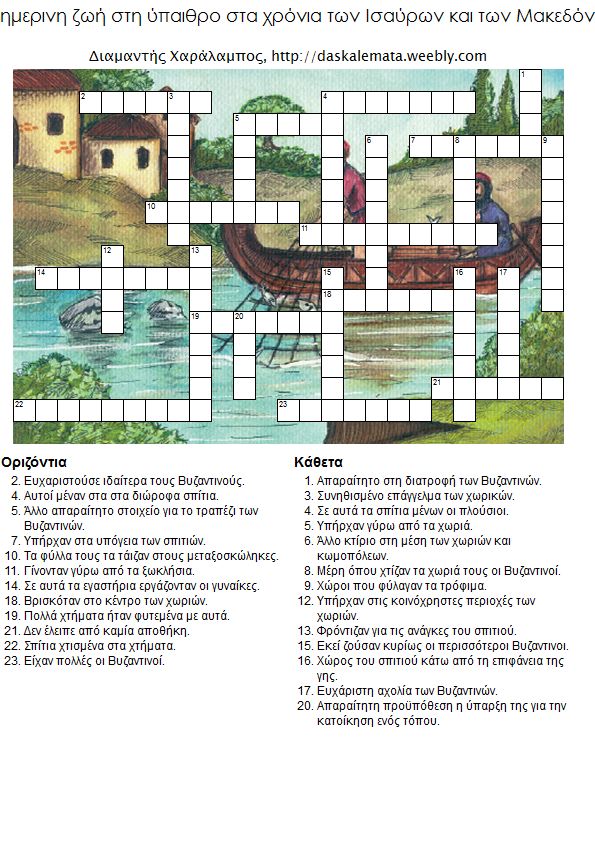    2. ΚΥΝΗΓΙ                                                                                                      1. ΛΑΔΙ   4. ΔΥΝΑΤΟΙ                                                                                                   3. ΓΕΩΡΓΟΙ    5. ΚΡΑΣΙ                                                                                                         4. ΔΙΩΡΟΦΑ    7. ΚΕΛΑΡΙΑ                                                                                                    5. ΚΗΠΟΙ  10. ΜΟΥΡΙΩΝ                                                                                                  6. ΕΚΚΛΗΣΙΑ  11. ΠΑΝΗΓΥΡΙΑ                                                                                               8. ΛΟΦΟΙ   14. ΜΕΤΑΞΙΟΥ                                                                                               9. ΑΠΟΘΗΚΕΣ   18. ΠΛΑΤΕΙΑ                                                                                                  12. ΔΑΣΗ   19. ΑΜΠΕΛΙΑ                                                                                                 13. ΓΥΝΑΙΚΕΣ   21. ΣΙΤΑΡΙ                                                                                                       15. ΥΠΑΙΘΡΟ   22. ΑΓΡΟΙΚΙΕΣ                                                                                                16. ΚΑΤΩΓΙΑ   23. ΓΙΟΡΤΕΣ                                                                                                    17. ΨΑΡΕΜΑ                                                                                                                              20. ΠΗΓΗ